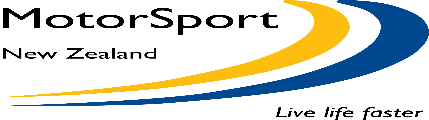 Sign-On Sheet (Officials)NameContact NumberEmailDepartment/RoleEmergency ContactEmergency Contact No.Age GroupGender12-16        17-1819-25        26-3536-60       61 PlusF / M Other12-16        17-1819-25        26-3536-60       61 PlusF / M Other12-16        17-1819-25        26-3536-60       61 PlusF / M Other12-16        17-1819-25        26-3536-60       61 PlusF / M Other12-16        17-1819-25        26-3536-60       61 PlusF / M Other12-16        17-1819-25        26-3536-60       61 PlusF / M Other12-16        17-1819-25        26-3536-60       61 PlusF / M Other12-16        17-1819-25        26-3536-60       61 PlusF / M Other12-16        17-1819-25        26-3536-60       61 PlusF / M Other12-16        17-1819-25        26-3536-60       61 PlusF / M Other12-16        17-1819-25        26-3536-60       61 PlusF / M Other12-16        17-1819-25        26-3536-60       61 PlusF / M Other